Name _________________________________MONDAYPart I: Match the solid shape with its’ name:Cube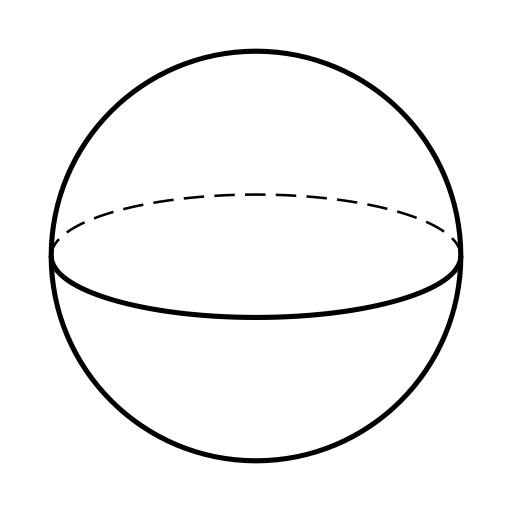 Rectangular PrismSpherePart II: Describe the following solid figures:Cube:  ____ faces			Sphere:  ____ faces	  ____ edges				     ____ edges	  ____ vertices 			     ____ verticesRectangular Prism:  ____ faces	  		    ____ edges				     	  		    ____ vertices Part III: Circle each matching shape			     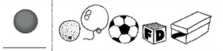 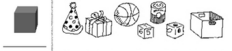 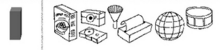 Solid Figures and SymmetryTUESDAY1. Which of the following is true about rectangular prisms?A) Has 12 edges		B) Has 8 facesC) All faces are congruent	D) Has 6 vertices2. Noah was thinking about rectangular prisms while he was at the grocery store with his mom. Which of the following items is a rectangular prism?A) A roll of paper towels		B) A can of soupC) A cereal box			D) A soda bottle3. Claire went home and decided to see how many spheres she could find in her house. Circle all of the following that are spheres:basketball		car tire		orangebanana		baseball		marble4. If you trace any face of a cube, you will get a -	A	circle				C	square	B	triangle			D	sphere5. A cube and a rectangular prism both have-F	8 faces	G	6 edges	H	8 vertices	J	8 edgesWEDNESDAY1. Josh folded these six squares to form a solid figure.  What solid figure did he make? F   cube	G   rectangle		H  square	J  sphere2. Spencer folded these four rectangles and two squares to form a solid figure. What figure did he make?  A	cube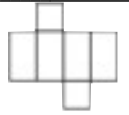   B	rectangle  C	rectangular prism  D	square3. Look at the square below.How many lines of symmetry can be drawn in this square?	F	one			H	three	G	two			J	fourTHURSDAY1. Bill drew four examples to show lines of symmetry for a circle.  Which of the following is NOT correct?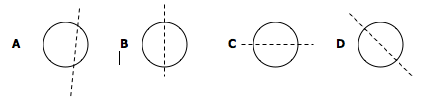 2. Circle the shapes that have EXACTLY one line of symmetry?3. 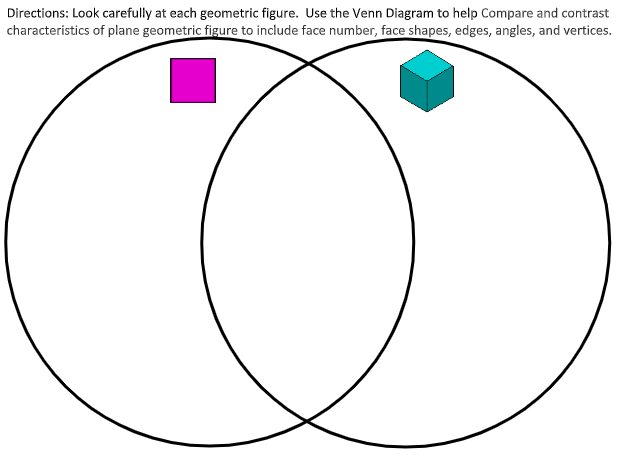 www.forrestmath.weebly.com 